※相談を希望される方は、裏面の【予約票】をご記入の上、申込期限までに①～③のいずれかの方法で 八幡市 商工観光課 に提出してください。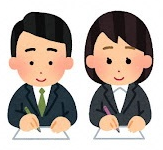 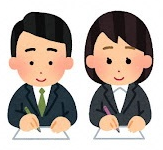 ①ＦＡＸ（075-983-1123）　②八幡市商工観光課窓口（庁舎4階　㊶窓口）③郵送（〒614-8501　八幡市八幡園内75番地　八幡市役所　商工観光課　あて）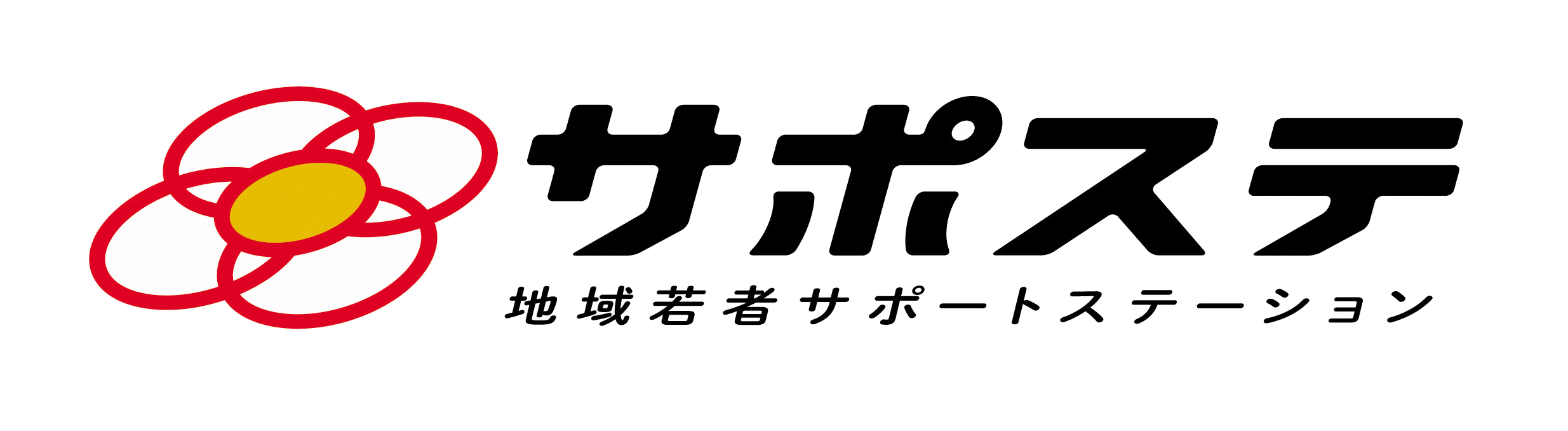 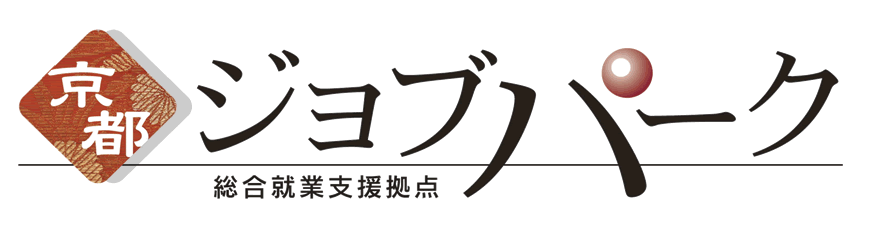 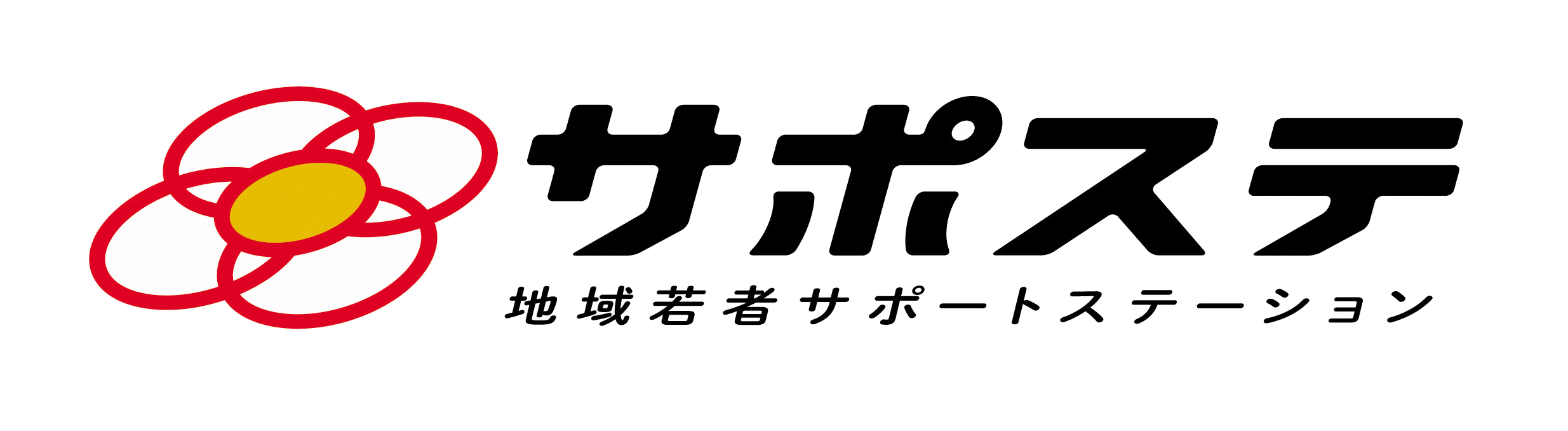 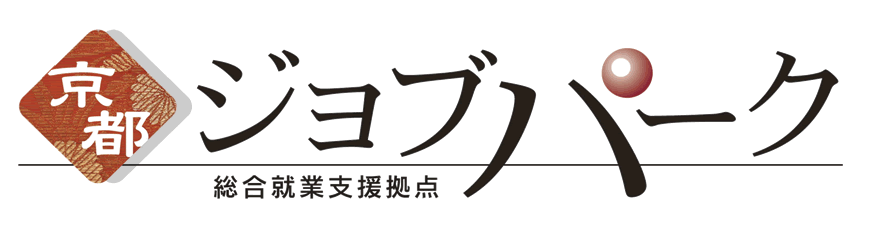 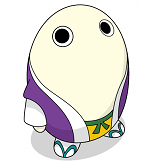 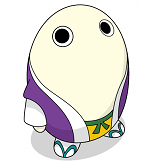 FAX：075-983-1123八幡市役所　商工観光課　宛　　※申込期限までに提出してください。　　　　　　　　　　　　個別就労相談会予約票【相談機関】日　　時10：00～14：0010：00～16：00（内、12：00～13：00休憩）申　込　期　限4月18日（木）開催なし市役所4階　会議室4-44月15日（月）5月16日（木）5月以降の予定は未定※詳細が決まり次第お知らせします。市役所4階　会議室4-45月13日（月）6月20日（木）5月以降の予定は未定※詳細が決まり次第お知らせします。市役所4階　会議室4-46月17日（月）7月18日（木）5月以降の予定は未定※詳細が決まり次第お知らせします。市役所4階　会議室4-47月12日（金）ふりがなふりがな氏名氏名性別性別□男性　　□女性年齢年齢□10代　□20代　□30代　□40代　□50代　□60代　□70代連絡先連絡先（　　　　　）　　　　　―希望日希望日　　□4月18日　　　□5月16日　　　□6月20日　　　□7月18日希望時間調整中希望時間□10:00～11:00　　　□11:00～12:00　　　□13:00～14:00　　□14:00～15:00　□15：00～16：00出張相談を知った経緯出張相談を知った経緯□広報　　□ホームページ　　□チラシ　　□その他（　　　　　　　　　）相談内容相談内容所在地京都市南区東九条下殿田町70（新町通九条下ル）京都テルサ　西館3階京都府城陽市寺田水度坂15-170　きんつぼビル2階（JR城陽駅から徒歩5分）概要ハローワークと緊密に連携し、相談から就職、職場への定着まで、ワンストップで支援する総合就業支援拠点「一歩踏み出すから働き続ける」までをサポートし、仕事探しから就労後の定着支援までを行っている厚生労働省委託の支援機関対象者新卒・既卒学生、障害をお持ちの方転職・再就職を考えている方中高年齢者、子育て中の方・15歳から49歳までの方とそのご家族・学校を卒業、中退後進路未決定の方・求職活動中の方・退職後のブランクのある方・働くこと、働き続けることに不安があり一歩踏み出せない方など費用無料無料利用するメリット・京都府独自の求人あり・キャリアカウンセラーが1対1でサポート・様々な企業説明会や就職に役立つセミナーを多数開催・ハローワークのほぼすべての手続きが可能（京都府内在住者に限る）・働く準備から定着支援までトータルで相談可能・自分に合った仕事を見つけるサポート・職業適性検査（3種、無料）を通じた自己理解・面接練習や履歴書作成など就職活動に役立つセミナーを定期的に開催・協力企業への就労体験・ハローワークと連携した求人案内